KENDRIYA VIDYALAYA No 1 BARIPADA LAXMIPOSI(AP P LIC AT IO N FO R M FO R PAR T -TIM E C O N T R AC T U AL T EAC H E R FO R SE SS IO N 2023 -24 )Application for the post ofIm portant N otes: All entries should be m ade in C AP ITAL letters W alk-In Interview Date :             /20231. Candidate's Name (in capital letters) (please keep one box blank between name, middle name & sur name)2.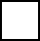 (Please mark () tick in the appropriate box)3.(a) Gender:	 	(Male/Female)Date of Birth:Candidate Address (in capital letters)Signature of candidateAcademic Qualification (starting from + 2 stage) (Please give information as applicable. Attach separate sheet if columns are insufficient.)-CTET qualified:-Yes/No	If yes :-Level 1 or Level 2Professional QualificationExperience (if, any)Are you computer literate?	(Yes/No)	 	Are you able to teach through English and Hindi, both ( Please mark () tick in the appropriate box)I hereby certify and declare that:I am an Indian National.All statements made and information given by me in this application are true, complete and correct to the best of my knowledge and belief. In the event of any information or part of it being found false or incorrect before or after the exam./interview or after Part –Time contractual appointment, action can be taken against me by the KVS/Vidyalaya and my candidature/appointment(contractual) shall automatically stand cancelled.I further declare that I have read the WALK-IN-INTERVIEW NOTICE available on https://baripada.kvs.ac.in & I fulfill all the conditions of eligibility regarding age(below 65 years), educational, professional/technical qualifications, etc. prescribed for the post applied for as on 31-03-2023 .The essential qualifications prescribed are possessed by me, the proof of which have been enclosed.I have no claim for regular appointment as well as reservation for SC/ST/OBC/Minority etc. in KVS as this advertisement is only for this Vidyalaya temporarily arrangement and part–time contractual basis.PLACE :  	DATE :  	For office useSignature	 Name	 Contact No. 	Name of Examination (write complete name of course passed)Please write, name of Examination PassedYear ofPassingAGGREGATE MARKSAGGREGATE MARKSAGGREGATE MARKSSubjects offeredBoard/ UniversityName of Examination (write complete name of course passed)Please write, name of Examination PassedYear ofPassingMax. MarksMarks Obtained%age of marksSubjects offeredBoard/ UniversitySenior Secondary (Class – XII)Graduation (Name of course)Post Graduation (Name of course)Other if any, (Specify)Name of Examination (write complete name of course passed)Please write, name of ExaminationPassedYear of PassingAGGREGATE MARKSAGGREGATE MARKSAGGREGATE MARKSSubject OfferedBoard/ UniversityName of Examination (write complete name of course passed)Please write, name of ExaminationPassedYear of PassingMax. MarksMarks Obtained%age of marksSubject OfferedBoard/ UniversityJBT/B.El.Ed./CT etc. (Specify)B.Ed./B.PedM.Ed/Ph.D /M.Phil/MPedOthers if any (Specify)Post HeldName of Institution/ Department/ MinistryPrivate / Govt.Period of ServicePeriod of ServiceNo. of Completed years &monthsNature of DutiesRemarks, if anyPost HeldName of Institution/ Department/ MinistryPrivate / Govt.FromToNo. of Completed years &monthsNature of DutiesRemarks, if anyHINDI ONLYENGLISH ONLYBoth Hindi and EnglishNameSignatureForm checked by :Original documents verified by :